Ո Ր Ո Շ ՈՒ Մ11 սեպտեմբերի 2019 թվականի   N 1189-Ա ՀԱՄԱՅՆՔԻ ԿԱՊԱՆ ՔԱՂԱՔԻ ԱՐՓԻԿ ԹԱՂԱՄԱՍԻ ԹԻՎ 58 ՀԱՍՑԵՈՒՄ ԳՏՆՎՈՂ 0.06 ՀԱ ՍԱՀՄԱՆԱԶԱՏՎԱԾ ՀՈՂԱՄԱՍԻՆ ԿԻՑ 0,03 ՀԱ ՀՈՂԱՄԱՍԻ, ԲՆԱԿԵԼԻ ՏԱՆ ԵՎ ՋՐԱՎԱԶԱՆԻ ՆԿԱՏՄԱՄԲ ՍՈՒՍԱՆՆԱ ՂԱԶԱՐՅԱՆԻ ԳՈՒՅՔԱՅԻՆ ԻՐԱՎՈՒՆՔՆԵՐԸ ՎԵՐԱԿԱՆԳՆԵԼՈՒ ԵՎ ՆՐԱ ՍԵՓԱԿԱՆՈՒԹՅՈՒՆԸ ՀԱՄԱՐԵԼՈՒ ՄԱՍԻՆՂեկավարվելով «Տեղական ինքնակառավարման մասին» ՀՀ օրենքի 43 հոդվածով, «Իրավունք հաստատող փաստաթղթերը չպահպանված անհատական բնակելի տների կարգավիճակի մասին» ՀՀ օրենքի 1-ին, 2-րդ և 3-րդ հոդվածներով, համաձայն ՀՀ կառավարության 2006 թվականի մայիսի 18-ի «Ինքնակամ կառույցների օրինականացման և տնօրինման կարգը հաստատելու մասին» թիվ 912-Ն որոշման 22.1 կետի, հաշվի առնելով, որ համայնքի Կապան քաղաքի Արփիկ թաղամասի թիվ 58 հասցեում գտնվող բնակելի տան տնամերձ հողմասին կից 0.03 հա հողամասը համապատասխանում է Հողային օրենսգրքի 64-րդ հոդվածի 2-րդ կետի 1), 2), 3) ենթակետերով սահմանված պահանջներին և այն, որ հողամասն ընգրկված չէ 60-րդ հոդվածով նախատեսված հողամասերի ցանկում, չի գտնվում ինժեներատրանսպորտային օբյեկտների օտարման կամ անվտանգության գոտիներում և չի առաջացնում հարկադիր սերվիտուտ, որ բնակելի տունը կառուցվել է մինչև 2001 թվականի մայիսի 15-ը, չի հակասում քաղաքաշինական նորմերին և որի պահպանումը չի խախտում այլ անձանց իրավունքները և օրենքով պահպանվող շահերը, վտանգ չի սպառնում քաղաքացիների կյանքին և առողջությանը, հիմք ընդունելով ըստ օրենքի ժառանգության իրավունքի վկայագիրը և Սուսաննա Ղազարյանի լիազորված անձ Արմեն Հարությունյանի  դիմումը. ո ր ո շ ու մ ե մ							1.Վերականգնել համայնքի Կապան քաղաքի Արփիկ թաղամասի թիվ 58 հասցեում գտնվող բնակելի տան կառուցման և սպասարկման համար 0.06 հա հողամասին կից ավել օգտագործվող հողամասի նկատմամբ Սուսաննա Ղազարյանի հողօգտագործման իրավունքը` 0.03 հա մակերեսով հողամասի չափով: 							2.Բնակելի տան կառուցման և սպասարկման համար 0.09 հա հողամասում գտնվող 91,0 քառ.մ բնակելի տունը և 10,9 քառ.մ ջրավազանը, համարել նրա սեփականությունը: 					ՀԱՄԱՅՆՔԻ ՂԵԿԱՎԱՐ                               ԳԵՎՈՐԳ ՓԱՐՍՅԱՆ2019թ. սեպտեմբերի
ք. Կապան
ՀԱՅԱՍՏԱՆԻ ՀԱՆՐԱՊԵՏՈՒԹՅԱՆ ԿԱՊԱՆ ՀԱՄԱՅՆՔԻ ՂԵԿԱՎԱՐ
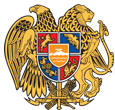 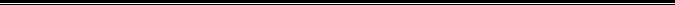 Հայաստանի Հանրապետության Սյունիքի մարզի Կապան համայնք 
ՀՀ, Սյունիքի մարզ, ք. Կապան, +374-285-42036, 060521818, kapan.syuniq@mta.gov.am